Sporočite nam majhen niz skupnih podatkov, ki omogočajo nadaljnje izboljšave v zvezi z vodenjem primerov pri splošnem zdravniku (PCPCM). Obrazec v nadaljevanju je priporočen, ni pa obvezen. Kakršno koli deljenje podatkov je prostovoljno. PCPCM lahko bolniki vseh starosti uporabljajo pri vseh vrstah obiskov na spletu ali na mestu zdravstvene oskrbe. Odgovori PCPCM se lahko prilagodijo glede na potek dela v ordinaciji. Podatki o vas in vašem projektuPovejte nam nekaj o sebi. (Kontaktni podatki ne bodo javno objavljeni.)Odkljukajte vse, kar velja, ali vnesite po potrebi.Obrazec za poročanje PCPCMPovzetek odgovorov bolnikov, ki so izpolnili PCPCMSkupni podatki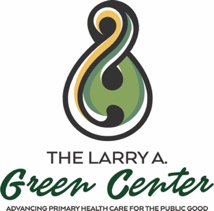 Ukrep primarne zdravstvene oskrbe, usmerjene v oseboNavodila za odgovore in poročanje
v 2.1- SLV Ime: Naziv delovnega mesta/funkcije in delodajalca:Telefon:Naslov:E-pošta:Naslov:Za kakšno vrsto projekta gre? ___ 1 Ocena kakovosti                        ___ 2 Izboljšanje kakovosti ___ 3 Vključevanje bolnikov               ___ 4 Drugo____________________Kako upravljate PCPCM?___ 1 Na spletu    ___ 2 Na mestu zdravstvene oskrbeKako zbirate podatke?___ 1 V papirni obliki          ___ 2 Na portalu za bolnike    ___ 3 V elektronski obliki   ___ 4 DrugoAli rezultate delite s kliničnimi zdravniki?___ 1 Da         ___ 0 NeUkrep primarne zdravstvene oskrbe, usmerjene v oseboVzorec (N = ______ )Vzorec (N = ______ )Vzorec (N = ______ )SrednjiSDObsegMoja ambulanta mi olajša način pridobivanja nege.Moja ambulanta mi lahko nudi velik del moje nege.Pri skrbi zame moj zdravnik upošteva vse dejavnike, ki vplivajo na moje zdravje.Moja ambulanta usklajuje oskrbo, ki jo dobim na več mestih.Moj zdravnik ali osebje v ambulanti me poznajo kot osebo.Moj zdravnik in jaz sva skupaj mnogo premagala.Moj zdravnik ali osebje v ambulanti se zavzemajo zame.Nega, ki jo dobim, upošteva znanje moje družine.Nega, ki jo prejemam v tej ambulanti, upošteva znanje moje skupnosti.Sčasoma mi ambulanta pomaga pri tem, da dosegam svoje cilje.Sčasoma mi ambulanta pomaga pri tem, da ostajam zdrav/a.Vzorec (N = _______ )Vzorec (N = _______ )Vzorec (N = _______ )NSrednji ali % SDStarostLetaSpolŽenskaMoškiNebinarniAli menite, da ste član manjšinske skupine? DaKakšno je vaše zdravje v primerjavi z drugimi osebami vaše starosti?OdličnoZelo dobroDobroZadovoljivoSlaboKoliko let že poznate tega zdravnika?letKoliko let že poznate tega zdravnika?letJe bilo težko izpolniti ta obrazec? DaČe bi vaš zdravnik ali ambulanta prejela odgovore na ta vprašanja, bi jim pomagala razumeti, kaj menite o svoji oskrbi? DaAli imate enega zdravnika ali ambulanto, ki opravlja velik del vaše oskrbe? Da